BulletinThe Invercargill Parish of the Methodist Church of New Zealand.Te Hahi Weteriana o Aotearoa.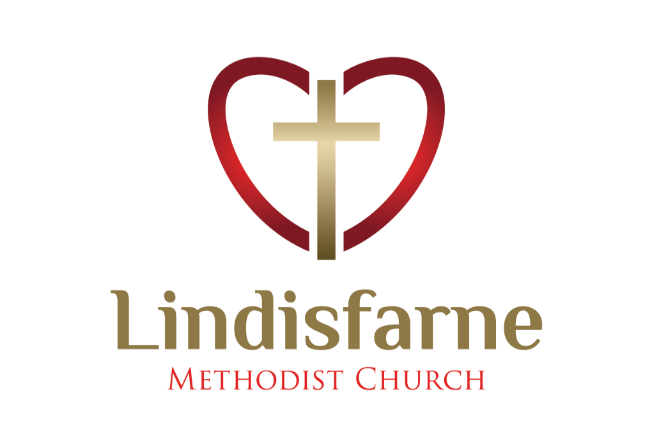 Lindisfarne Methodist Church, Worship and Community Centre.22 Lindisfarne Street.  Invercargill 9812                Phone    216-0281.e-mail: office@lindisfarne.org.nz         Website:  www.lindisfarne.org.nz Lindisfarne Methodist Church.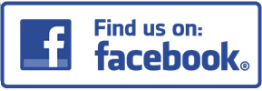 Sunday July 4th, 2021.10.00am: Lindisfarne Communion Service led by the                 Reverend Peter Taylor.  Parish Lunch to follow.1.00pm: Tongan Service.PrayerLord, thank you for your unconditional love.In times of challenge and uncertainty your love is as perennial as the grass.We know, but often forget that all we need to do is carry everything to you in prayer.An InvitationAll women who are interested, are invited to the next LEGs meeting on 6th July, where Christine Thomas from Methodist Mission South will speak on the Mission’s work in Invercargill, and what we may be able to do to help.Congratulations Lester.Lester Dean is attending the Investiture Ceremony for this year’s New Year Honours List.He has been awarded the Queens Service Medal (QSM) for services to the Pacific Community.Lester was born in Rarotonga and moved to New Zealand in 1967 to pursue education opportunities and from 1990 to 2006 served as Principal of Kew School (renamed New River Primary School.)Since leaving education he has been involved with the Pacific Trust Otago in Dunedin and the Pacific Island Advisory and Cultural Trust as a manager and chief executive. With characteristic modesty, Lester says he is a bit overwhelmed by the award, and he has no idea who nominated him. 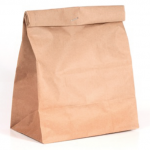 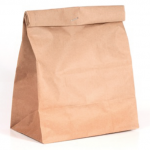 Brown BagsRecently there have been more requests than usual for our emergency food parcels, so some supplies are low. We need more tins of baked beans, spaghetti, fish, soup, fruit and vegetables (corn, peas, tomatoes).Also useful would be teabags (normal tea, not herbal), rice and jam. We are happy to accept donations of money to buy what is needed, if that is easier.Cheese RollsThank you to everyone who supported this major fund-raiser by collecting orders or making over 5000 cheese rolls.Your help is always appreciated.ROSTER FOR SUNDAY DUTIES.CENTRE DUTIESDUTIES TODAYSome Invercargill Parish Key PersonnelPresbyter & Parish Council Chairman 	Reverend Peter Taylor 216 0281Parish Council Secretary		Carolyn WestonParish Stewards			Sarah Jenkin, Evelyn Cruickshank, Carolyn McDonaldTreasurer			David LittleParish Council Congregational Representatives				Margaret Brass, Mags Kelly, Darren Weston Bookings			Phone Office 216 0281Prayer Chain Co-ordinator	Mags KellyBulletin Editors			Peter Lankshear, Margaret BrassCommittee Convenors    Pastoral/Outreach – Noeline Collie    (Pastoral Care Team – Betty Snell)    Finance/Property – Cam McCulloch  (Health & Safety – Darren Weston)	    Worship/Education – Neil CruickshankCalendarCalendarCalendarSunday 4th July10.00am12.30pm1.00pm3.00pmLindisfarne Communion Service led by the Reverend Peter Taylor. Parish Lunch to follow.Private Booking.Tongan Service.Tongan Church Group.Monday 5th  1.30pm5.30pmMcDonald and Weston.Girl Guides New Zealand.Tuesday 6th  9.00am5.00pm7.45pmInvercargill Fellowship Club.Presbyter and Parish Stewards Meeting. (Off site).Ladies Evening Group. (See Invitation below.)Wednesday 7th 9.30am7.00pmPrivate Booking.North Invercargill Bowls.No Choir Practice.Thursday 8th 10.00am11.00am1.30pm7.00pmCraft Circle.Cargill Home Service led by the Reverend Peter Taylor.Sit and Be Fit.South City Choir Practice.Friday 9th   7.00pm7.30pmKiribati Group.Storytellers Concert.Saturday 10th10.00amPrivate Booking.Sunday 11th July10.00am1.00pm1.00pm2.00pmLindisfarne Service led by the Reverend Peter Taylor.Tongan Service.  Fijian Service.Peacehaven Service led by the Reverend Peter Taylor.SundayJuly 4th July 4th July 11thJuly 11thJuly 18th July 18th July 25th DOOR AND WELCOMEGlenys and Ian FindlayGlenys and Ian FindlayNoeline and Findlay CollieNoeline and Findlay CollieChris McDonaldTony WestonChris McDonaldTony WestonKeith and Carol McKenzieVANBryon KingBryon KingBryon KingBryon KingIan FindlayIan FindlayDaphne SalterMORNING TEANoeline and Findlay CollieNoeline and Findlay CollieGlenys and Ian FindlayGlenys and Ian FindlayIta and Runi SafoleIta and Runi SafoleNicol MacfarlaneJudith DayFLOWERSMags KellyMags KellyDot AndersonDot AndersonBetty SnellBetty SnellJessie CampbellNOTICESSarah JenkinEvelyn CruickshankEvelyn CruickshankCarolyn McDonaldCarolyn McDonaldEvelyn CruickshankEvelyn CruickshankCRECHESharon TaylorSharon TaylorSchool HolidaysSchool HolidaysSchool HolidaysSchool HolidaysSchool HolidaysKIDS KLUBNoeline CollieNoeline CollieSchool HolidaysSchool HolidaysSchool HolidaysSchool HolidaysSchool HolidaysWEEK OFLAWNSSECURITYJuly 5th – July 11th Nicol MacfarlaneBryon KingJuly 12th – July 18th Lester DeanEddie BremerJuly 19th – July 25th Runi SafoleDarren WestonJuly 26th – August 1st Chris McDonaldMargaret BrassCOMMUNIONCarol and Keith McKenzieLUNCHCarol and Keith McKenzie